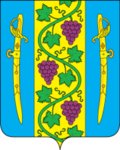 АДМИНИСТРАЦИЯ  ВЫШЕСТЕБЛИЕВСКОГО СЕЛЬСКОГО ПОСЕЛЕНИЯ  ТЕМРЮКСКОГО РАЙОНАРАСПОРЯЖЕНИЕот  16.12.2021 г.                                                                                                        №  152-рстаница ВышестеблиевскаяОб изъятии и снятии с баланса муниципального унитарного предприятия  «ЖКХ-Комфорт» Темрюкского района Краснодарского края переданное имущество, постановке его на баланс в казну и внесение в реестр муниципального имущества администрации Вышестеблиевского сельского поселения Темрюкского района Рассмотрев письмо исполняющего обязанности директора  муниципального унитарного предприятия МУП «ЖКХ-Комфорт» Темрюкского района Краснодарского края Н.В. Нечай от 16 декабря 2021 года № 64 о передаче основных средств находящихся в пользовании:1. Изъять из пользования  муниципального унитарного предприятия  «ЖКХ-Комфорт» Темрюкского района Краснодарского края: - Плуг ПЛН-3-35 с предплужником, инвентарный № 000000073, балансовая стоимость 47 000,00 рублей, остаточная стоимость 0,00 рублей.- Косилка роторная 1,85м, инвентарный № 000018, балансовая стоимость 76 200 рублей, остаточная стоимость 0,00 рублей.- Косилка роторная КРН-2,16, инвентарный № 000000099, балансовая стоимость 134 610,2 рублей, остаточная стоимость 0,00 рублей.- Высоторез «Штиль» НТ 131, инвентарный № 000000089, балансовая стоимость 29 457,40 рублей, остаточная стоимость 0,00 рублей.2.  Прекратить право пользования и исключить из реестра муниципального унитарного предприятия «ЖКХ-Комфорт» вышеуказанное основное средство. 3. Поставить на баланс в казну и включить в реестр муниципального имущества администрации Вышестеблиевского сельского поселения Темрюкского района следующие основные средства:- Плуг ПЛН-3-35 с предплужником, инвентарный № 000000073, балансовая стоимость 47 000,00 рублей, остаточная стоимость 0,00 рублей.- Косилка роторная 1,85м, инвентарный № 000018, балансовая стоимость 76 200 рублей, остаточная стоимость 0,00 рублей.- Косилка роторная КРН-2,16, инвентарный № 000000099, балансовая стоимость 134 610,2 рублей, остаточная стоимость 0,00 рублей.- Высоторез «Штиль» НТ 131, инвентарный № 000000089, балансовая стоимость 29 457,40 рублей, остаточная стоимость 0,00 рублей.4.Контроль за исполнением данного распоряжения возложить на директора муниципального казенного учреждения «Вышестеблиевская централизованная бухгалтерия» (Печеная).5. Распоряжение «Об изъятии и снятии с баланса муниципального унитарного предприятия  «ЖКХ-Комфорт» Темрюкского района Краснодарского края переданное имущество, постановке его на баланс в казну и внесение в реестр муниципального имущества администрации Вышестеблиевского сельского поселения Темрюкского района» вступает в силу со дня его подписания.Глава Вышестеблиевского сельскогопоселения Темрюкского района                                                                П.К. Хаджиди 